ATHENS SCHOOL OF FINE ARTSSTATE ACADEMY OF ART AND DESIGN STUTTGART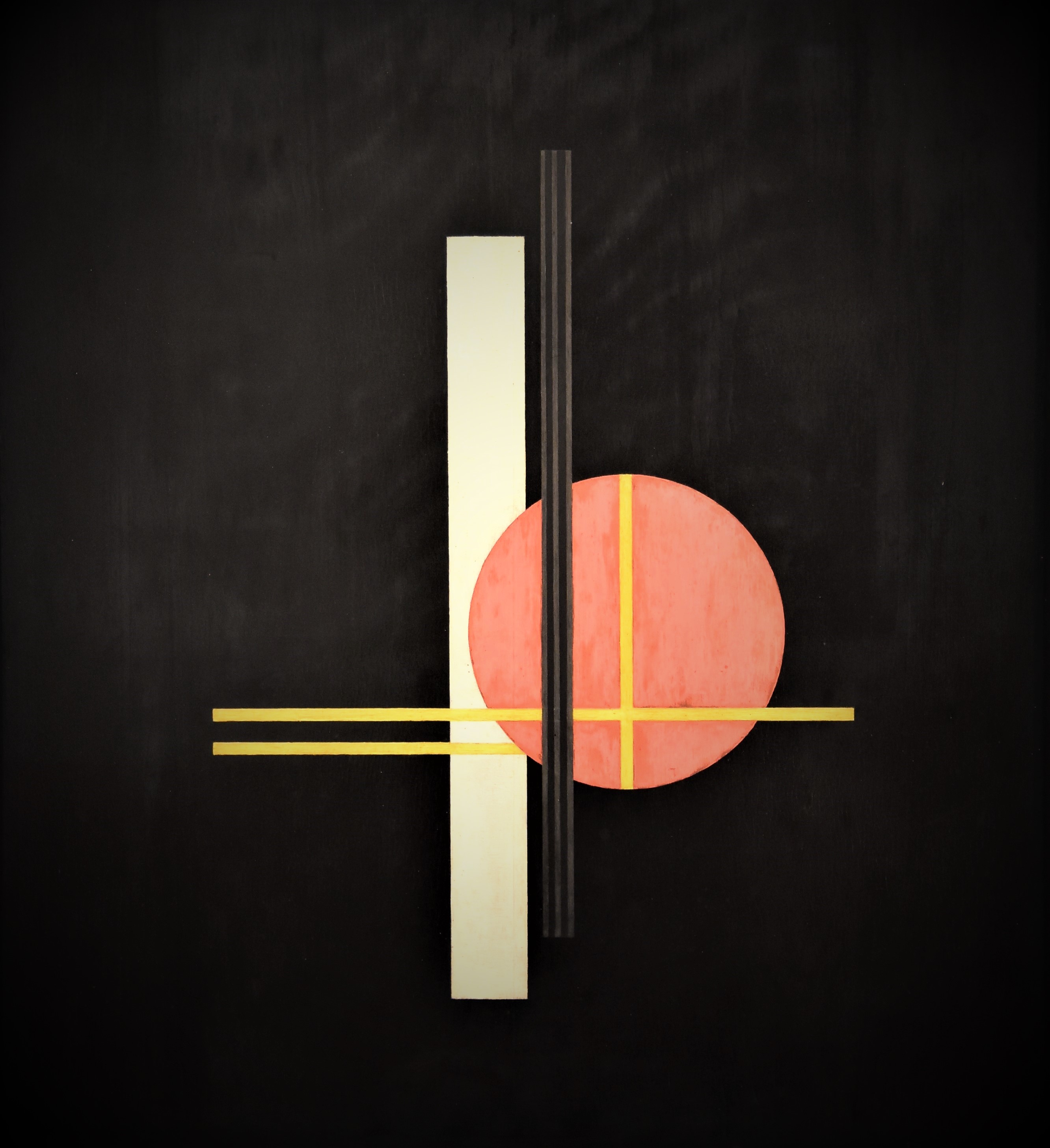 International ConferenceBauhaus and GreeceThe Idea of Synthesis in Art and ArchitectureAthens, May 30-31 / June 1st, 2019The form must be sent until May 25 2018 to: bauhaus2019@asfa.gr Full nameCapacityUniversity or current employmentE-mail addressPhone numberTitle of paperThematic areaAbstract (300 words)Brief CV (80 words, possibly with indication of a publication related to the Conference topic)